Monday 22ndth JuneHere is today’s ditty to read together but 1st look at the sound recap on page 2.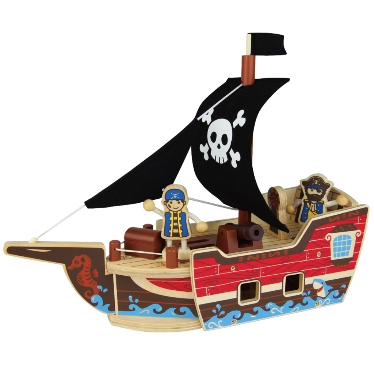 Tricky words: 		bones	know	made		This is my boat. It is made of wood and it has a flag.The flag has a skull and cross bones. My boat has a plank.  Do you know who has to go on the plank?Hold a sentence: It has got a flag.Extension sentence: Go along the plank. Let’s look at ow and oaThey are both in our ditty todayknow		boat		flow		goatslow		moan	throw	roadshow		grow		throat	foal